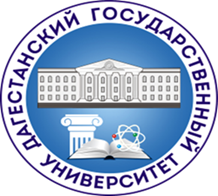 ФГБОУ ВО «ДАГЕСТАНСКИЙ ГОСУДАРСТВЕННЫЙ УНИВЕРСИТЕТ»№ЮРИДИЧЕСКИЙ ИНСТИТУТИНФОРМАЦИОННОЕ ПИСЬМОУважаемые коллеги!Приглашаем вас принять участие в работе Всероссийской научно-практической конференции «Государственно-правовая защита материнства, отцовства и детства: проблемы правового регулирования и правоприменительной практики», которая будет проходить 21 декабря 2022 года (начало конференции - 12.00 часов по МСК) на базе Юридического института Дагестанского государственного университета.  Организаторы конференции: кафедра гражданского процесса Юридического института Дагестанского государственного университета.Цели и задачи конференции: – конструктивное обсуждение основных проблем в области защиты семьи, материнства, отцовства и детства в правоприменительной практике органов гражданской юрисдикции в Российской Федерации и их региональных особенностей в Республике Дагестан; – изучение механизмов, обеспечивающих комплексную государственно-правовую защиту семьи, материнства, отцовства и детства, влияние социально-экономических условий, этнических, религиозных аспектов на эффективность правового регулирования в сфере защиты таких прав;  – разработка исследовательских стратегий и подходов к решению выявленных проблем;– подготовка предложений по совершенствованию действующего законодательства и правоприменительной практики, регулирующих защиту материнства, отцовства и детства.На обсуждение конференции выносятся следующие вопросы:Современные вызовы и угрозы традиционным нравственно-духовным и семейным ценностям России. Правовая охрана института семьи.Современная государственная политика в области защиты материнства, отцовства и детства.Правовое регулирование защиты материнства и детства в РФ и РД. Уполномоченный как гарант защиты прав ребенка. Правовое обеспечение признания брака в качестве союза мужчины и женщины.Договорное регулирование имущественных отношений супругов (бывших супругов).Правовое обеспечение семейного воспитания детей, заботы об их благосостоянии и развитии.Детская и подростковая жестокость как проблема современного общества.Профилактика и преодоление социального сиротства и безнадзорности несовершеннолетних в современном обществе.Проблемы реализации приоритетного значения интересов ребенка в судебной практике.Актуальные проблемы прокурорского надзора в сфере защиты прав несовершеннолетних.Защита прав ребенка при регистрации актов гражданского состояния.Информационная безопасность детей и подростков.Инклюзивное образование и особенности работы с детьми с ограниченными возможностями здоровья.Правовые гарантии осуществления и защиты алиментных прав и др.На научно-практическую конференцию приглашаются преподаватели, представители органов государственной власти, судьи, представители Аппарата Уполномоченного  по правам человека, Уполномоченного по правам ребенка, работники органов прокуратуры, органов опеки и попечительства, ЗАГСа, адвокаты, нотариусы, медиаторы, аспиранты, магистранты, студенты, а также лица, желающие принять участие в обсуждении темы.  Форма проведения: смешанная (очно и дистанционно, ссылка на видеовстречу: https://telemost.yandex.ru/j/17725158752752). Место проведения конференции: Дагестанский государственный университет, город Махачкала, улица Коркмасова, дом 8, конференц-зал (ауд. 85)Ответственные за подготовку конференции от кафедры гражданского процесса ЮИ ДГУ: Алиева Зульфижат Зубайриевна, к.ю.н., доцент; Нурбалаева Аминат Магомедовна, к.ю.н., доцент. Для подготовки программы конференции необходимо направить заявку на участие на адрес электронной почты: civilprocess71@mail.ru с пометкой «Конференция» до 15.12.2022 г. (форма прилагается).По вопросам участия просим обращаться по указанному адресу электронной почты либо по телефонам: 8-963-427-35-53 – Юзбашева Зенаб, 8-988-218-79-36 – Ахмедова Джамиля. ВНИМАНИЮ АВТОРОВ ДОКЛАДОВПо итогам конференции планируется издание сборника материалов конференции (оформление в соответствии с установленными требованиями).Общие требования к докладам: четкое и аргументированное представление рассматриваемой проблемы (проблем), практическая значимость, выводы и рекомендации.Тексты докладов для опубликования, оформленные в виде научных статей в объеме от 3 до 7 страниц, просим направить на адрес civilprocess71@mail.ru  до 25 декабря 2022 года. Формат файла – .doc. Формат страницы А4. Поля: правое – 20 мм, левое – 20 мм, сверху – 20 мм, снизу – 20 мм; параметры текста: шрифт – Times New Roman; размер шрифта – 14, междустрочный интервал – полуторный (1,5), отступ 1 строки абзаца – 1,25. После названия статьи необходимо представить на русском языке и на английском аннотацию, список ключевых слов, отражающий ее содержание.Статьи печатаются в авторской редакции. Авторы статей несут ответственность за плагиат (оригинальность не менее 60% в коммерческой версии), точность приведенных фактов, статистических данных и иной информации, а также за наличие сведений, не подлежащих открытой публикации. Ссылка на цитату указывается сразу после нее в квадратных скобках: сначала проставляется номер источника цитаты из пристатейного библиографического списка, затем, после запятой, номер страницы с буквой С., например [5, с. 98], или если цитируемый текст переходит на следующую страницу [5, с. 98–99]. Таблицы и рисунки встраиваются в текст статьи. Таблицы должны иметь заголовок, размещаемый над табличным полем, а рисунки – подрисуночные подписи. Используемые цвета в диаграммах и рисунках должны быть различимы в черно-белом изображении. За достоверность цитат ответственность несет автор. Оформление научных статей осуществляется в соответствии с ГОСТ Р 7.0.7-2021.Материалы, направляемые без соблюдения перечисленных требований, не рассматриваются.С уважением, оргкомитет.	И.И. ИвановДагестанский государственный университетг. Махачкала, РФНАЗВАНИЕ СТАТЬИАннотация: Ключевые слова: Текст статьиСписок источниковВ статье рекомендуется использовать не менее трех источников за последние 5 лет.ЗАЯВКА НА УЧАСТИЕ В КОНФЕРЕНЦИИЗАЯВКА НА УЧАСТИЕ В КОНФЕРЕНЦИИЗАЯВКА НА УЧАСТИЕ В КОНФЕРЕНЦИИЗАЯВКА НА УЧАСТИЕ В КОНФЕРЕНЦИИЗАЯВКА НА УЧАСТИЕ В КОНФЕРЕНЦИИЗАЯВКА НА УЧАСТИЕ В КОНФЕРЕНЦИИАвт.1Авт.2Авт.3Фамилия, имя, отчество (полностью)Уч. звание, уч. степеньМесто работы, учебы, должность или курсКонтактный телефонE-mailТема статьиКоличество страниц статьи